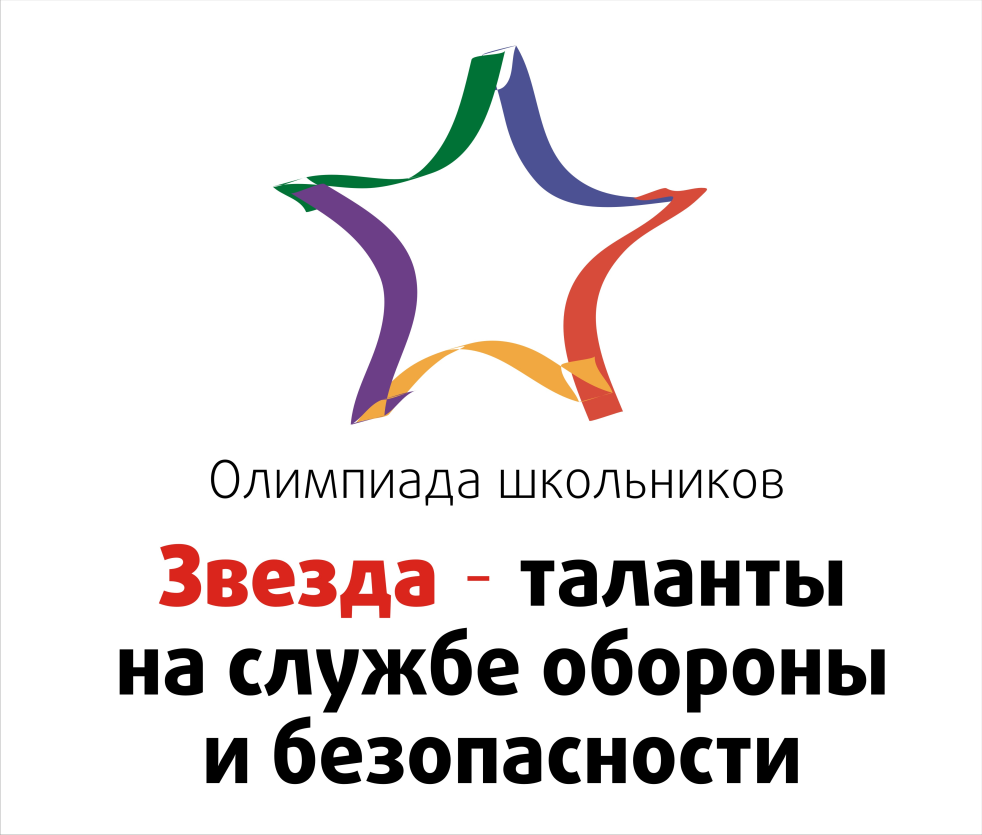              Многопрофильная инженерная олимпиада «Звезда»График проведения заключительного этапа2021 - 2022 уч. год* предметы/профили, включенные в Перечень олимпиад школьников на 2020/2021 учебный годПродолжительность заключительного этапа 3 ч 55 минут.С собой необходимо иметь:справку из школы для обучающихся 11 кл.копию паспорта согласие на обработку персональных данных (доступно по ссылке https://zv.susu.ru/index.php/mnogoprofilnaya-inzhenernaya-olimpiada-zvezda/dokumenty-po-olimpiadeручку шариковую синего цвета (2 шт.), карандаш, линейкуУважаемые участники!По всем предметам и профилям Многопрофильной инженерной олимпиады «Звезда» единые требования по документам участников:- Учащиеся 11-классов обязательно при себе должны иметь справку из школы (фирменный бланк и печать), копию паспорта, заполненный бланк "Согласие на обработку персональных данных и публикацию выполненных олимпиадных работ", которые вместе с работой сдают ответственному лицу в аудитории.- Учащиеся с 6 по 10 классы должны при себе иметь заполненный бланк "Согласие на обработку персональных данных и публикацию выполненных олимпиадных работ".Участники, которые уже предоставляли заполненный бланк "Согласие на обработку персональных данных и публикацию выполненных олимпиадных работ" организаторам, повторно не представляют данный документ.В целях профилактики заболеваемости коронавирусной инфекцией COVID-19 убедительно просим участников олимпиады иметь при себе медицинские маски.Все участники должны иметь:Две ручки синего цвета, карандаш, линейку (математика).
Участникам не разрешается пользоваться во время выполнения задания электронными устройствами (мобильные телефоны, калькуляторы, коммуникаторы и др.).Решение задачи должно быть представлено в развернутом виде, т.е. все этапы решения должны быть прописаны. Если будет указан только ответ задачи, без ее решения, то жюри оценивает эту задачу в «0» баллов.В случае выявления нарушений со стороны участника олимпиады, он дисквалифицируется и удаляется из аудитории.

Оргкомитет Олимпиады не рассматривает устные претензии и претензии, присланные по интернету.

Претензии по процедуре проведения Олимпиады рассматриваются в течение 2-х часов после окончания тура при личном письменном обращении участника к представителю Оргкомитета.

Претензии по оценке олимпиадных работ рассматриваются только во время процедуры апелляции.ПредметКлассДата Время проведенияМесто проведенияЕстественные науки*(математика, физика)6-1127 февраля09:00 – 09:45 Регистрация10:00 – 13:55 тур олимпиадыг. Тверь ул. Желябова 33, актовый зал